Website: https://c5.merrill.lib.ia.us/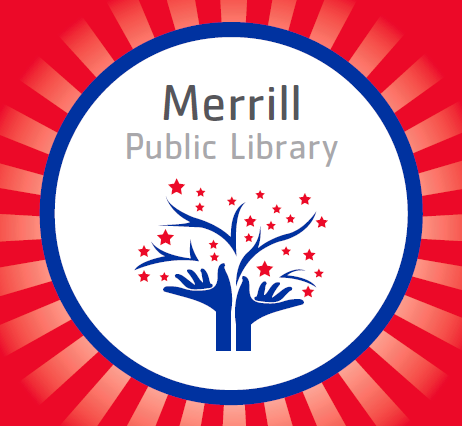 Facebook: facebook.com/MerrillPublicLibraryPhone: 712-938-2503Email: merrilllibrary@mtcnet.netWe are open to the public and will continue curbside pickups.  Please social distance and wash your hands before coming into the library.We are very excited to serve you!This month we are doing two craft kits!!  The first is a family kit where you will be making a Cowboy Hat Scarecrow Wreath.  The second is an ALL AGE CRAFT (yes-that means adults can take this one).  It is a personally designed notebook.  These crafts will be available September 1st and are first come, first serve.  You can get these by curbside pickup if you would like.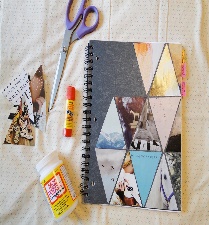 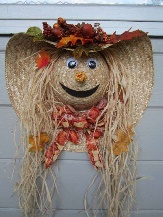 As we navigate the changing times with Covid we are also adapting to these changes.  If you are not comfortable coming into the library we do offer other options to serve you.Curbside pickup:  You can either call ahead and we will pull the books you would like or browse our online catalog and reserve the books you would like online.  To reserve online:Go to https://c5.merrill.lib.ia.us/ Click catalog search along the topIn the top corner of the next page, click log onYour log in is your library card number and a password-If you do not know this information, please call 938-2503 and we will get you set upOnce logged in use the search bar to look for books by subject, title, or author Once you find a book you would like, click on it and in the left hand side of the summary, you will find a reserve buttonClick the reserve button, which will take you to another screen to click reserve from the main library, and then press reserve again to confirm your reservationWe will then get a message to pull those books for youE-books or audiobooks:Go to https://c5.merrill.lib.ia.us/ebook-audioClick the link to go to bridgesClick sign in Choose Merrill Public LibraryEnter your 8 digit library card numberSearch the library for books you would like to readPlace holds to get in line for popular booksLibby is an app you can get to make it easy to read from your devicesBooks coming in September:Children:Pout-Pout Fish and the Can’t Sleep Blues by Deborah Diesen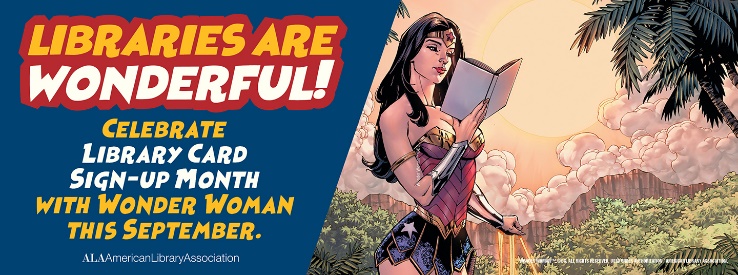 Sheep in a Jeep by Nancy E. ShawFrom Head to Toe by Eric CarleThree Cheers for Kid McGear! By Sherri Duskey RinkerWhat Color is Night? By Grant SniderThe Remember Balloons by Jessie OliverosHow to Catch a Mermaid by Adam WallaceElbow Grease vs. Motozilla by John CenaHike by Pete OswaldLittle Monster Trucks Go! By Doug CenkoLet’s Play, Crabby by Jonathan FenskeWake Up, Crabby by Jonathan FenskeJack Blasts Off by Mac BarnettJuvenile:Nerviest Girl in the World by Melissa WileyWho Were the Beatles? by Geoff EdgersWho Was Gandhi? By Dana Meachen RauWho Was Stan Lee? By Geoff EdgersWhy, Fly Guy? Answers to Kids’ Big Questions by Tedd ArnoldDog Man: Fetch-22 by Dav PilkeyWho Would Win?: Ultimate Showdown by Jerry PallottaDog Man: Grime and Punishment by Dav PilkeyZatanna and the House of Secrets by Matthew CodyHollow City: The Second Novel of Miss Peregrine’s Peculiar Children by Ransom RiggsRainstorm Brainstorm by Valerie TrippClippity-Cloppity Carnival by Valerie TrippGuinness World Records: Science & StuffBigfood Goes on Vacation (Seek & Find) by D.L. MillerYoung Adult:The Sun Is Also a Star by Nicola YoonAdult:Book of Longings by Sue Monk KiddDeacon King Kong by James McBrideGreat Alone by Kristin HannahThis Tender Land by William Kent KruegerLast Mission to Tokyo: The Extraordinary Story of the Doolittle Raiders and Their Final Fight for Justice by Michel ParadisTruths I Never Told You by Kelly RimmerThings We Cannot Say by Kelly RimmerLast Ditch (Caught Dead in Wyoming, Book 4) by Patricia McLinnGirl Next Door by A. J. RiversGirl and the Deadly Express by A. J. RiversWe will be suspending our book clubs for the next few months-if you are interested in starting a book club we would love to work with you and get one started!